Werkboek hoofdstuk 15 – Goede tijden, slechte tijden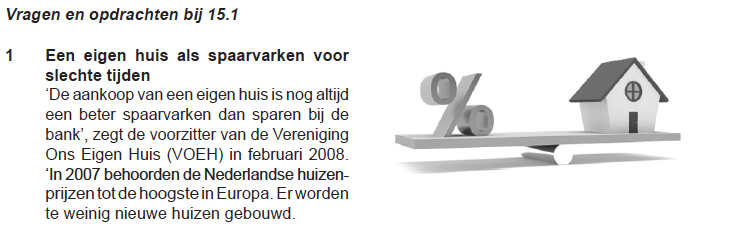 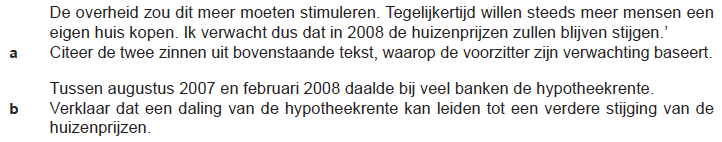 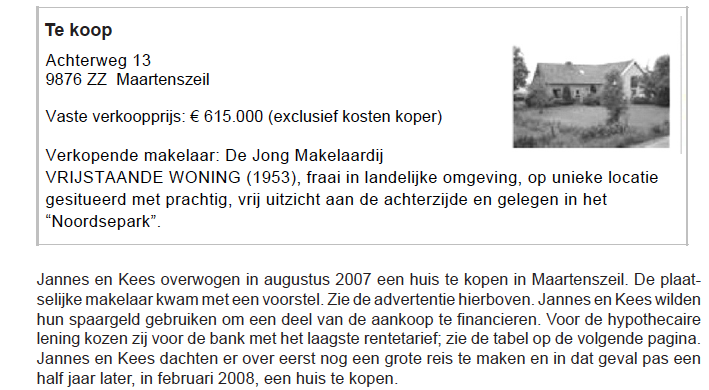 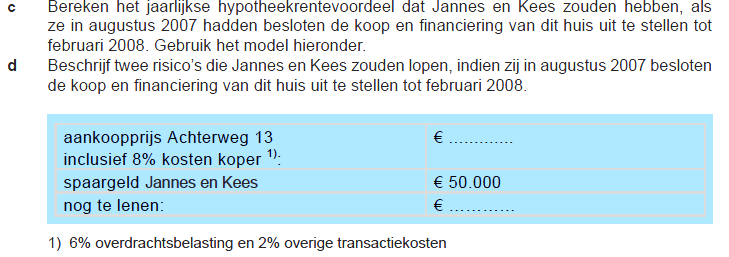 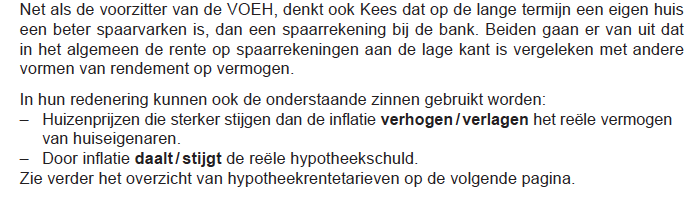 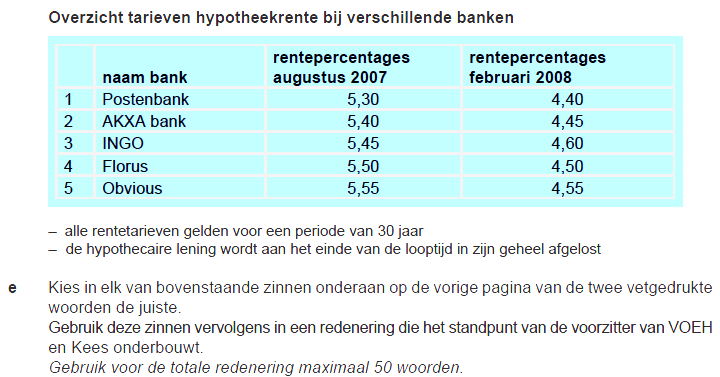 15.2	Wat verstaan we onder mobiliteit op de arbeidsmarkt?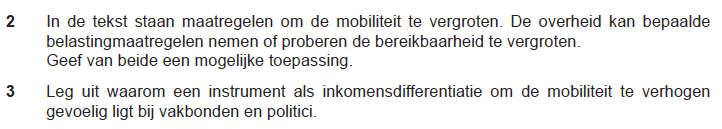 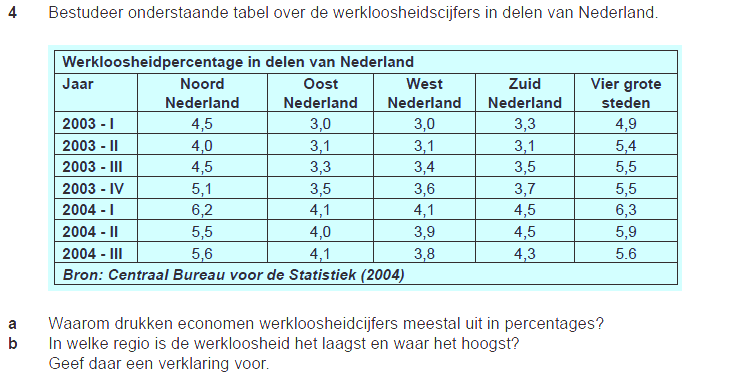 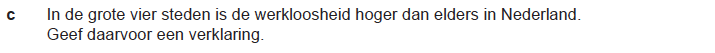 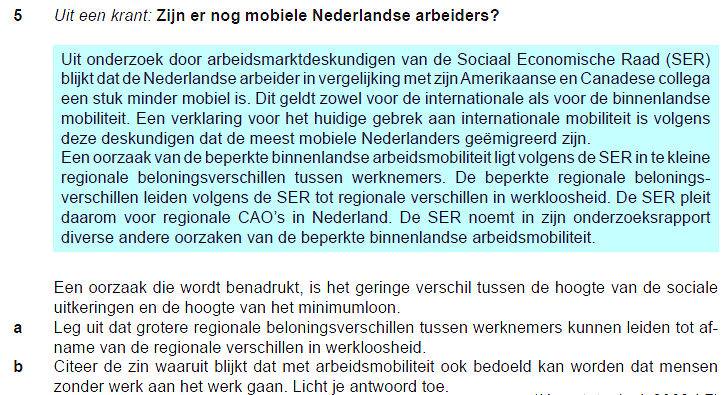 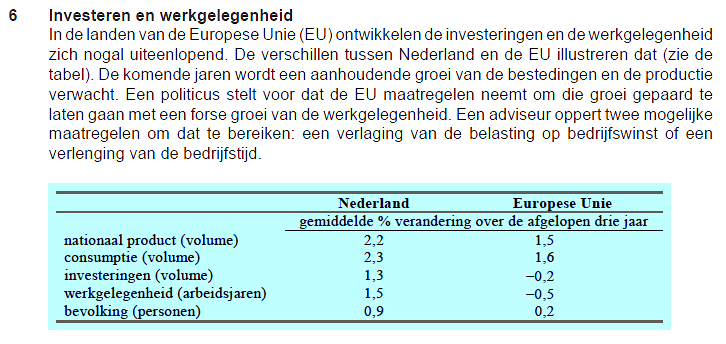 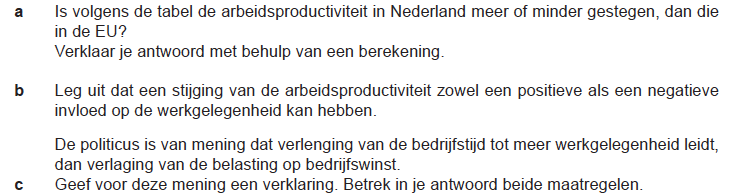 15.3	Wanneer is werkloosheidsbestrijding succesvol?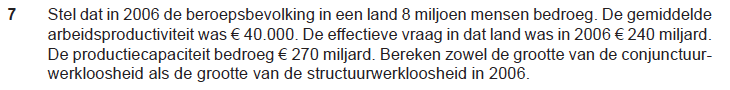 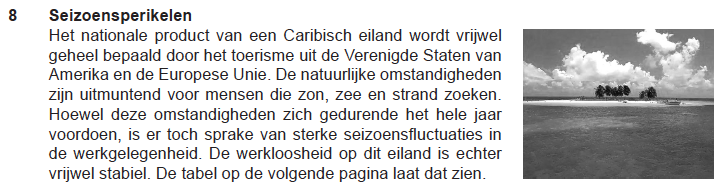 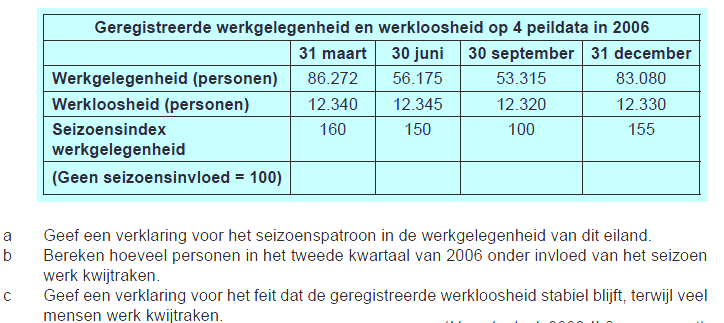 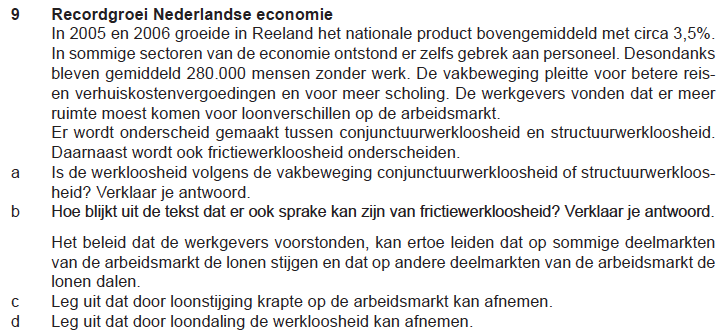 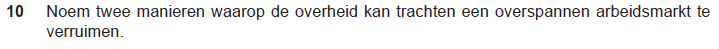 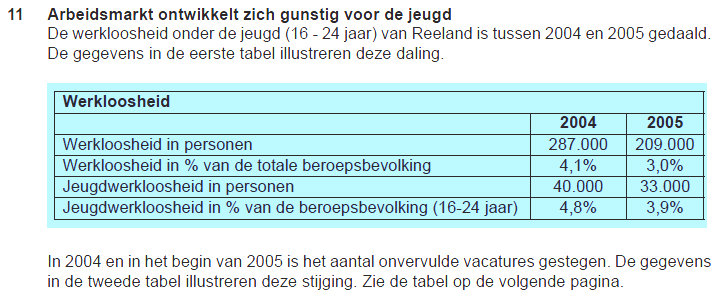 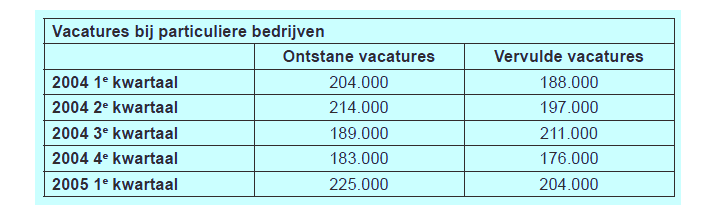 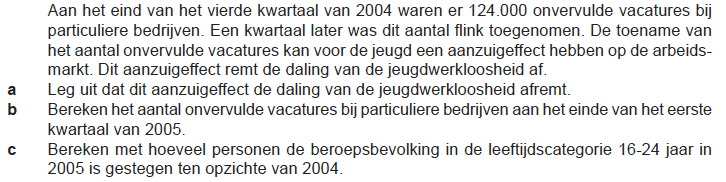 15.4	Hoe kan een overheid conjunctuur werkloosheid bestrijden?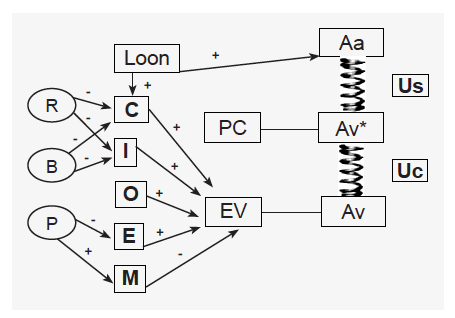 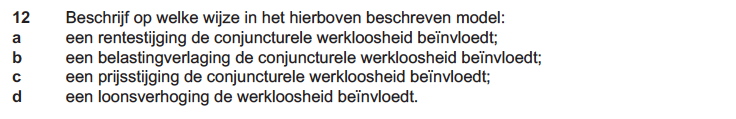 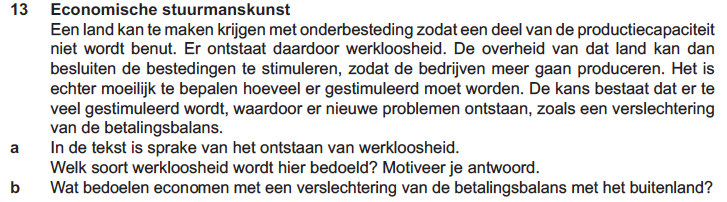 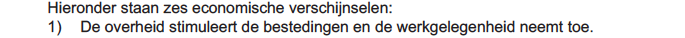 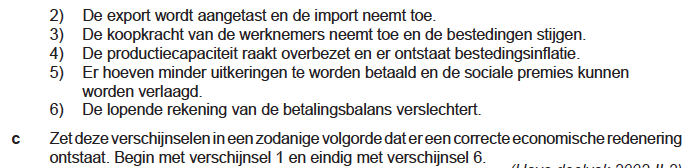 15.5 	Hoe kan de overheid structuurwerkloosheid bestrijden?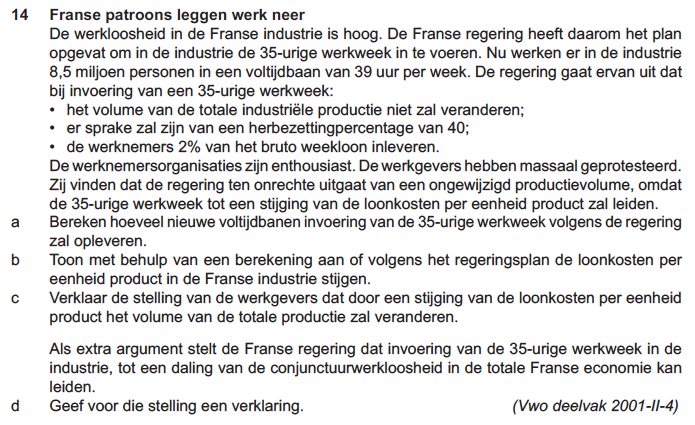 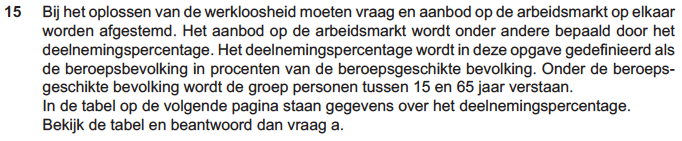 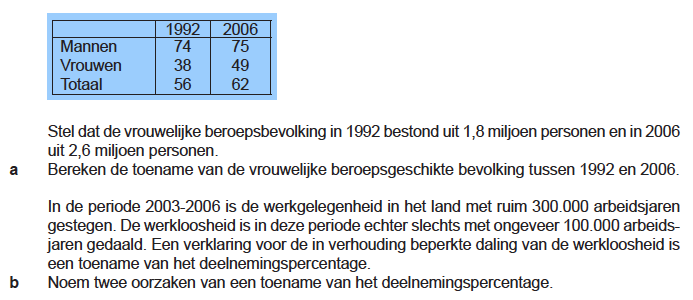 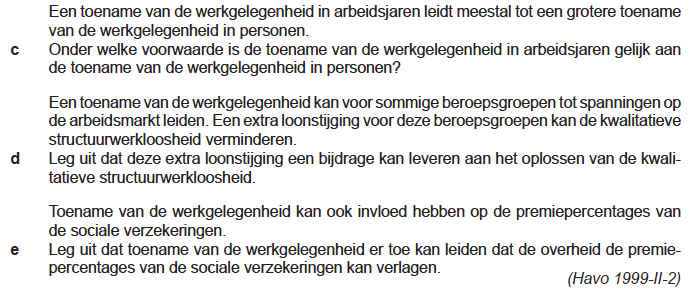 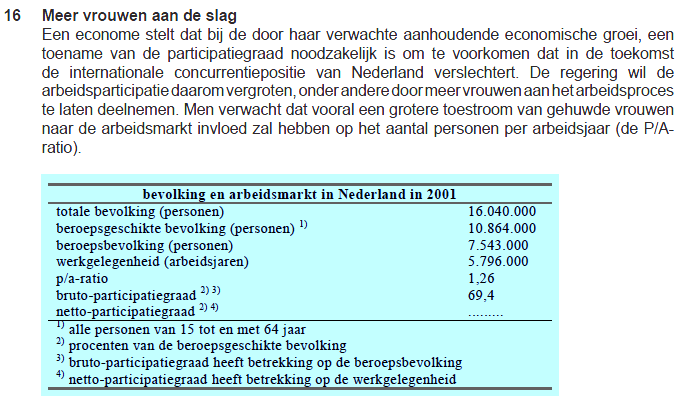 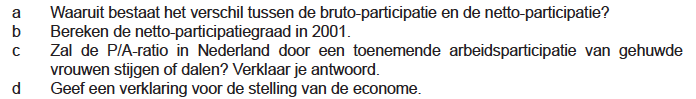 ABCDE23ABCABABCABCABCDABCABCDABCABCDABCDEABCD